Umowa nr …………….na wykonywanie świadczeń zdrowotnych w zakresie medycyny pracy (dalej: „Umowa”),zawarta w dniu ……………………………… w Przemyślu, pomiędzy:PGNIG Termika Energetyka Przemyśl spółka z ograniczoną odpowiedzialnością z siedzibą w Warszawie, przy ul. Modlińskiej 15, 03-216 Warszawa, wpisaną do rejestru przedsiębiorców Krajowego Rejestru Sądowego prowadzonego przez Sąd Rejonowy dla m.st. Warszawy w Warszawie, XIV Wydział Gospodarczy Krajowego Rejestru Sądowego, pod numerem KRS: 0000886150, NIP: 5242914568, REGON 388341588, o kapitale zakładowym 6 000 000,00 zł, opłaconym w całości, reprezentowaną przez:Krzysztof Gigol - Prezes   Zarządu                           Robert Choma – Członek Zarządu,
zwana dalej: „Zleceniodawcą”areprezentowaną przez:zwana dalej „Zleceniobiorcą”, zwanym dalej łącznie także „Stronami” lub każda z osobna „Stroną”.Niniejsza Umowa została zawarta w wyniku dokonania przez Zleceniodawcę wyboru oferty Zleceniobiorcy z dnia ………………………. obejmującej wykonywanie świadczeń zdrowotnych z zakresu medycyny pracy (dalej: „Oferta”). Oferta Zleceniobiorcy stanowi załącznik do Umowy.§ 1. Przedmiot Umowy i zobowiązania stronZleceniobiorca zobowiązuje się do wykonywania świadczeń zdrowotnych oraz realizacji usług w zakresie medycyny pracy dla pracowników zatrudnionych przez Zleceniodawcę, zgodnie z zakresem określonym w Załączniku nr 1 (Ofercie) i nr 2 do Umowy oraz za wynagrodzeniem tam wskazanym.W ramach Umowy, Zleceniobiorca zobowiązuje się w szczególności do realizacji wstępnych i okresowych badań pracowników Zleceniodawcy, realizowania wszelkich zadań oraz konsultacji lekarskich wraz z niezbędnymi badaniami i usługami medycznymi oracz uczestniczenia w eliminacji zagrożeń zdrowotnych w środowisku pracy.Zleceniobiorca zobowiązuje się do wykonywania świadczeń zdrowotnych oraz pozostałych usług zgodnie z aktualną wiedzą medyczną, przez personel medyczny posiadający odpowiednie kwalifikacje i uprawnienia oraz zgodnie z zasadami określonymi w:ustawie z dnia 26 czerwca 1974 r. – Kodeks pracy; ustawie z dnia 27 czerwca 1997 r. – o służbie medycyny pracy (dalej jako: „Ustawa”); Rozporządzeniu Ministra Zdrowia i Opieki Społecznej z dnia 30 maja 1996 r. w sprawie przeprowadzenia badań lekarskich pracowników, zakresu profilaktycznej opieki zdrowotnej nad pracownikami oraz orzeczeń lekarskich wydawanych dla celów przewidzianych w kodeksie pracy. Zleceniodawca zastrzega sobie prawo kontrolowania jakości świadczonych usług przez Zleceniobiorcę, w szczególności w zakresie sposobu udzielania świadczeń zdrowotnych (dostępności, jakości, zakresu) oraz liczby i rodzaju udzielanych świadczeń i usług. W tym celu Zleceniodawca ma prawo żądać wszelkich wyjaśnień pisemnych i ustnych oraz wglądu w dokumentację związaną z realizacją Umowy.Zgodnie z Ustawą, Zleceniodawca zobowiązany jest do:przekazywania Zleceniobiorcy informacji o występowaniu czynników szkodliwych dla zdrowia lub warunków uciążliwych wraz z aktualnymi wynikami badań i pomiarów tych czynników,zapewnienia Zleceniobiorcy udziału w komisji bezpieczeństwa i higieny pracy działającej na terenie zakładu pracy,zapewnienia Zleceniobiorcy możliwości przeglądu stanowisk pracy w celu dokonania oceny warunków pracy,udostępniania Zleceniobiorcy dokumentacji wyników kontroli warunków pracy, w części odnoszącej się do ochrony zdrowia.§ 2. Warunki i sposób udzielania świadczeń zdrowotnychBadania lekarskie przeprowadza się na podstawie wydanego przez Zleceniodawcę skierowania, którego wzór określa załącznik nr 3a do Rozporządzenia wskazanego w § 1 ust. 2 lit. c), po wcześniejszej rejestracji i ustaleniu terminu badania.Orzeczenia i zaświadczenia lekarskie przekazywane są Zleceniodawcy w 2 egzemplarzach i bezpośrednio pracownikowi.Zleceniobiorca obowiązany jest do prowadzenia rejestru wystawionych zaświadczeń i orzeczeń.Lekarz prowadzący badanie może poszerzyć jego zakres lub wyznaczyć inne badania dodatkowe, a także dokonać skrócenia terminu następnego badania, jeżeli przemawiają za tym względy medyczne oraz jeśli pozostaje to w zgodzie z obowiązującymi przepisami prawa.Zleceniobiorca ma prawo zlecać wykonywanie świadczeń objętych niniejszą Umową osobom i podmiotom trzecim, o ile Zleceniobiorca posiada zawartą umowę z takimi osobami i podmiotami, w trybie art. 14 Ustawy. Zleceniobiorca odpowiada za działania i zaniechania tych osób i podmiotów jak za zachowania własne.Realizacja przedmiotu umowy wyłącznie w Przemyślu.§ 3.WynagrodzenieŁączna kwota brutto wynagrodzenia za wykonaną usługę, wyniesie maksymalnie ………………….. zł (słownie: ………………………………………………zł 00/100).Wynagrodzenie z tytułu wykonywania świadczeń zdrowotnych będzie wypłacane przez Zleceniodawcę na rzecz Zleceniobiorcy na podstawie faktury wystawionej przez Zleceniobiorcę po zakończeniu miesiąca kalendarzowego, przekazanej wraz z wykazem świadczeń udzielonych w danym miesiącu, zawierającym wskazanie rodzajów i ilości oraz cen jednostkowych wykonywanych usług, zgodnych z Załącznikiem nr 1 i 2 do Umowy.Zapłata wynagrodzenia dokonana zostanie w terminie do 21 dni od dnia wystawienia prawidłowo wystawionej faktury. Za datę dokonania zapłaty uważany będzie dzień obciążenia środków na rachunku Zleceniodawcy.Ceny jednostkowe świadczeń zdrowotnych określone w Załączniku nr 1 do Umowy pozostają niezmienne w okresie obowiązywania Umowy.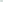 § 4.Okres obowiązywania Umowy oraz warunki jej wypowiedzeniaNiniejsza Umowa obowiązuje od dnia 01.01.2024 r. do dnia 31.12.2024 r. lub do wyczerpania środków przeznaczonych na realizację przedmiotu Umowy.Może zostać rozwiązana przez każdą ze Stron z 1-miesięcznym okresem wypowiedzenia ze skutkiem na koniec miesiąca kalendarzowego.Strony mogą rozwiązać Umowę w każdym czasie za porozumieniem Stron.Zleceniodawca może wypowiedzieć Umowę w trybie natychmiastowym, w razie stwierdzenia istotnych uchybień dotyczących trybu, zakresu i jakości udzielanych świadczeń zdrowotnych lub sprawowania opieki zdrowotnej, po uprzednim bezskutecznym wezwaniu Zleceniobiorcy do usunięcia uchybień.§ 5.Kary umowneZleceniobiorca zapłaci Zleceniodawcy karę umowną za:wypowiedzenie umowy przez Zleceniobiorcę z przyczyn leżących po stronie Zleceniobiorcy w wysokości 10% wynagrodzenia brutto należnego za niezrealizowaną część przedmiotu Umowy, którą wypowiedziano;opóźnienie w realizacji obowiązków umownych w wysokości 0,1% kwoty brutto, o której mowa w §3 ust. 1 za każdy rozpoczęty dzień opóźnienia;w przypadku wykonania niepełnego zakresu procedur medycznych niezbędnych do wydania orzeczenia medycyny pracy z winy Zleceniobiorcy – 100,00 zł brutto – za każde zdarzenie. Zleceniodawca może dochodzić odszkodowania przewyższającego zastrzeżone kary umowne, na zasadach ogólnych.Strony ustalają, że naliczona przez Zleceniodawcę kara umowna może zostać potrącona z wynagrodzenia Zleceniobiorcy, w tym także z wynagrodzeniem jeszcze niewymagalnym. § 6. Informacje poufneZleceniobiorca zobowiązany jest do zachowania w tajemnicy wszelkich informacji, jakie uzyska w związku z wykonywaniem Umowy, a także do zapewnienia przestrzegania przepisów o ochronie informacji niejawnych zgodnie z ustawą o ochronie informacji niejawnych z dnia 5 sierpnia 2010 r., innymi obowiązującymi przepisami oraz do bezwzględnego stosowania się do poleceń wydawanych w tym zakresie przez uprawnione osoby.Przedmiot Umowy, wszelkie informacje oraz materiały uzyskane w czasie i po jego realizacji nie mogą być wykorzystane do żadnego rodzaju materiałów promocyjnych i czynności z tym związanych, w szczególności prezentacji w środkach masowego przekazu, filmach, ulotkach, folderach itp.Zleceniobiorca jest zobowiązany zapoznać się wewnętrznymi regulacjami obowiązującym na terenie zakładu Zleceniodawcy. § 7. Ochrona danych osobowychW związku z realizacją Umowa, każda ze stron oświadcza, że jest administratorem danych osobowych, które zostały jej udostępnione w ramach zawarcia i realizacji Umowy.Strony przekazują sobie wzajemnie dane osób ich reprezentujących, osób kontaktowych oraz ich pracowników, osób współpracujących ze Stronami na jakiejkolwiek podstawie - w celach niezbędnych do realizacji Umowy.Strony zgodnie oświadczają, że każda ze Stron zobowiązana jest do przestrzegania 
właściwych przepisów o ochronie danych osobowych, w szczególności Rozporządzenia Parlamentu Europejskiego i Rady (UE) 2016/679 z dnia 27 kwietnia 2016 r. w sprawie ochrony osób fizycznych w  związku  z  przetwarzaniem danych osobowych i w sprawie swobodnego przepływu takich danych oraz uchylenia dyrektywy 95/46/WE (ogólne rozporządzenie o ochronie danych / RODO), w tym do zrealizowania obowiązków informacyjnych określonych w jego art. 13 i 14.Strony będą przetwarzać otrzymane dane osób wskazanych w ust. 1 powyżej do celów niezbędnych do wykonania Umowy, do ustalenia, dochodzenia lub obrony roszczeń prawnych wynikających z Umowy lub z nią związanych, jak również na potrzeby wykonywania obowiązków prawnych ciążących na Stronie jako administratorze danych.Strony zobowiązują się do bezwzględnego utrzymania w tajemnicy wszelkich danych osobowych i sposobów ich zabezpieczania, oraz informacji uzyskanych do których mają lub będą miały dostęp, w związku z wykonywaniem zadań i obowiązków wynikających z Umowy, zarówno w trakcie wykonywania umowy jak i po jej ustaniu.Strony zobowiązują się do zabezpieczenia danych osobowych poprzez podjęcie odpowiednich środków technicznych i organizacyjnych wymaganych obowiązującymi przepisami prawa w zakresie ochrony danych osobowych, a także ponoszą wszelką odpowiedzialność za szkody wyrządzone w związku z przetwarzaniem danych osobowych.Zleceniobiorca zobowiązuje się w okresie trwania umowy o współpracy, a także i po jego ustaniu, że nie będzie rozpowszechniał, ujawniał ani wykorzystywał informacji, których rozpowszechnienie, ujawnienie lub wykorzystanie mogłoby narazić Zleceniodawcę na szkodę, utratę dobrego imienia lub zaufania.§ 8.Postanowienia końcoweW sprawach nieuregulowanych w niniejszej umowie stosuje się przepisy Ustawy o Służbie Medycyny Pracy oraz odpowiednio przepisy Kodeksu Cywilnego i Kodeksu Pracy.Wszelkie zmiany niniejszej umowy wymagają zachowania formy pisemnej pod rygorem nieważności. Ewentualne spory wynikające z realizacji niniejszej umowy rozstrzyga sąd właściwy ze względu na siedzibę Zleceniodawcy.Umowa została sporządzona w dwóch jednobrzmiących egzemplarzach po jednym dla każdej ze stron.Integralną część Umowy stanowią załączniki. Załączniki: Oferta Zleceniobiorcy;Formularz asortymentowo – cenowy;Klauzula informacyjna RODO – art. 14 (załącznik do SWZ);SWZ. Zleceniodawca:Zleceniobiorca________________________________________________________________________________________________________